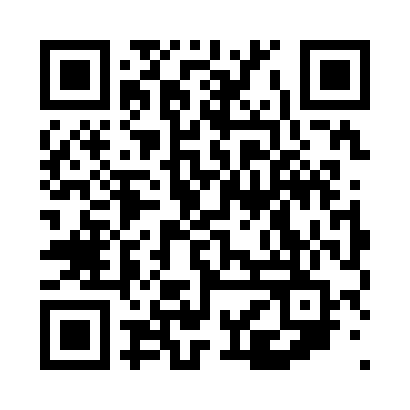 Prayer times for Kanod, IndiaWed 1 May 2024 - Fri 31 May 2024High Latitude Method: One Seventh RulePrayer Calculation Method: University of Islamic SciencesAsar Calculation Method: HanafiPrayer times provided by https://www.salahtimes.comDateDayFajrSunriseDhuhrAsrMaghribIsha1Wed4:436:0712:435:237:198:432Thu4:426:0612:435:237:198:443Fri4:416:0512:425:237:208:444Sat4:406:0412:425:247:218:455Sun4:396:0412:425:247:218:466Mon4:386:0312:425:247:228:477Tue4:376:0212:425:247:228:478Wed4:366:0212:425:247:238:489Thu4:356:0112:425:257:238:4910Fri4:356:0012:425:257:248:5011Sat4:346:0012:425:257:248:5112Sun4:335:5912:425:257:258:5113Mon4:325:5912:425:257:268:5214Tue4:315:5812:425:267:268:5315Wed4:305:5712:425:267:278:5416Thu4:305:5712:425:267:278:5517Fri4:295:5612:425:267:288:5518Sat4:285:5612:425:267:288:5619Sun4:285:5512:425:277:298:5720Mon4:275:5512:425:277:308:5821Tue4:265:5512:425:277:308:5922Wed4:265:5412:425:277:318:5923Thu4:255:5412:425:287:319:0024Fri4:255:5312:425:287:329:0125Sat4:245:5312:435:287:329:0126Sun4:245:5312:435:287:339:0127Mon4:245:5212:435:297:339:0228Tue4:245:5212:435:297:349:0229Wed4:245:5212:435:297:349:0330Thu4:245:5212:435:297:359:0331Fri4:235:5112:435:307:359:03